Ознакомительный курсУчебная практика Занятия №  1-6Задание для дистанционного обучения30.04.2020 г.Тема: «Классификация станков и оборудования»Цель: Познакомить с оборудованием и станками для токарной обработки камня.        В ходе освоения  профессионального модуля 02. Токарные работы по камню, обучающиеся должныуметь: выбирать инструменты и оборудования в соответствии и характеристиками обрабатываемого материала и изготавливаемого изделия;-     производить установку, крепление и выверку деталей художественных изделий; выполнять токарную обработку деталей из камня;-     устанавливать  и контролировать режимы работы оборудования;знать:технические условия на обрабатываемый материал; приёмы токарной обработки деталей из камня;кинематические схемы и правила проверки на точность обслуживаемого оборудования;способы установки, крепления и выверки деталей художественных изделий из камня; методы определения технологической последовательности их обработки;геометрию и способы изготовления режущего инструмента; правила определения оптимальных режимов резания;способы заточки и правки применяемого инструмента;План.1.Виды станков для токарной обработки камня.2.Оборудование для токарной обработки камня.Виды станков для токарной обработки камня.      Для обработки декоративного камня используются различные машины и применяются разнообразные инструменты, обеспечивающие преимущественно механизированное изготовление каменных изделий.     Машиной называется сочетание механизмов или устройств, выполняющих определенные целесообразные действия для преобразования энергии или информации, а также для производства полезной работы. В соответствии с этим определением обычно выделяют три основные группы машин: машины-двигатели, вычислительные и рабочие. Станки для изготовления изделий с формой тел вращения — колонн, балясин, декоративных ваз, подставок, шаров в своем большинстве конструктивно аналогичны токарным станкам, принцип работы которых заключается в воздействии неподвижно закрепленного резца на вращающуюся заготовку.      Камнеобрабатывающие машины входят в группу рабочих машин. К ним относятся токарные, распиловочные, фрезерно-окантовочные и шлифовально-полировальные станки, соответствующие основным технологическим процессам обработки камня резкой при помощи абразивных материалов и инструментов.        1. Токарный метод обработки камня в настоящее время применяется редко при изготовлении деталей небольших размеров в основном из низкопрочных горных пород. Инструментом в подобных случаях служит резец, армированный пластиной твердого сплава.       2.Чаще используют усовершенствованный способ обработки, при котором на вращающуюся заготовку воздействуют вращающимся периферийным инструментом — отрезным кругом, шлифовальным кругом, фрезой. Такая схема обработки заложена в большинстве конструкций современных станков для изготовления изделий с формой тел вращения.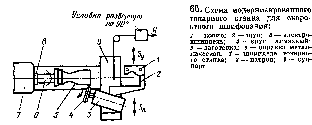 Схема токарного станка  Бабка на токарный станок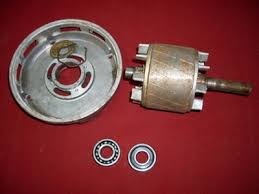     Назначение токарных станков: изготовление заготовок; шлифовка и полировка изделий имеющих форму тел вращения; сверление, шлифовка и полировка отверстий (полостей) в заготовках.   На суппорте 9 в специальном поворотном устройстве устанавливается электрошпиндель 3, имеющий возможность поворота вокруг вертикальной оси на 360º. Электрошпиндель 3 получает питание от высокочастотного генератора. Для придания обрабатываемой заготовке5 необходимой формы, на станине станка смонтировано копировально-следящие устройство. Копир 1крепится на  дополнительном  суппорте,  а щуп  2 –на  специальной  головке. Обрабатываемая  каменная  заготовка  5, наклеенная  на  металлическую оправку 6, закрепляется в патроне 8, установленном в шпиндель 7 токарного станка. Алмазный круг 4 устанавливают на валу электрошпинделя. Продольная подача  инструмента обеспечивается  механической  или  ручной  подачей суппорта  станка.  При работе  с  копировальным  устройством  поперечное перемещение  суппорта бездействует,  поэтому  толщина  снимаемого  слоя задается  копирным устройством. Вращение  обрабатываемой  заготовки осуществляется шпинделем токарного станка. Меняя  алмазные  круги  в  порядке уменьшения  зернистости,  а  на последней  стадии  используя  притиры, проходят  полный  цикл  обработки камня. Для  просверливания отверстий,  выполнения  полостей  и  углублений, шлифовки  их поверхностей,  а  также  получения кернов  (цилиндрических заготовок)  на задней  бабке  станка  могут  крепится  алмазные  и твердосплавные сверла, коронки и шлифовальные головки разной формы. Обработка  камня  ведется с  обязательной  подачей  охлаждающей жидкости в зону обработки.     3. К самым распространённым производителей станков можно отнести фирмы JET, Elitech, Aiken и т. д. Каждый из этих производителей содержит в своем ассортименте отдельную линейку оборудования для выполнения домашних работ с камнем. Например, JET представляет несколько серий JMD, которые предназначены для моделистов, работающих с небольшими заготовками.     Самые крупные станки этого семейства располагают мощностью до 750 Вт и могут устанавливаться в небольшой мастерской. Крепление станины осуществляется обычными винтами.      В ассортиментах российских компаний можно найти домашний станок для обработки камня. Это тоже небольшие, но маломощные модели от производителей «Зубр», «Корвет», «Прораб» и др.     Так же можно выделить 3 основных вида камнерезных станков: ювелирные, промышленные и строительные. Ювелирные применяются реже, а вот в промышленности и строительстве такое оборудование просто необходимо.2.Оборудование для токарной обработки камня.     В зависимости от типа станка в качестве расходного материала могут требоваться - фрезы, - полировочные круги, - шлифовальные круги, - сверла и т. д. Наиболее широк и популярен ассортимент фрез, которые в зависимости от конфигурации позволяют решать разные задачи.Алмазные фрезы для обработки камня на токарном станке.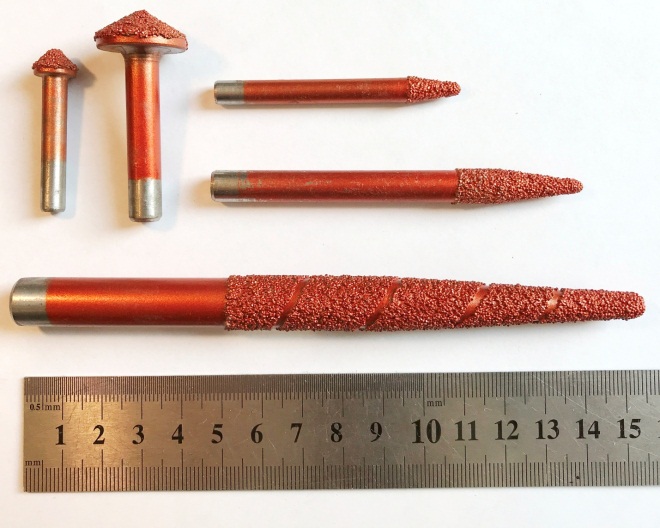 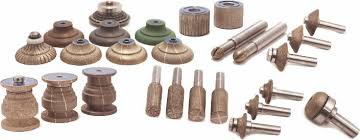 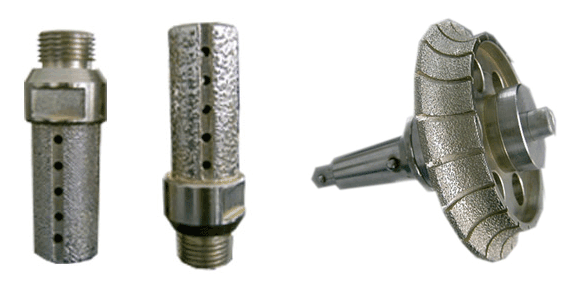 Алмазные фасонные фрезы вакуумного спеканияКомплект шлифовальных головокНазначение: предназначен для фасонной обработки боковых поверхностей изделий из природного и искусственного камня.Область применения: для изготовления изделий из натурального и искусственного камня.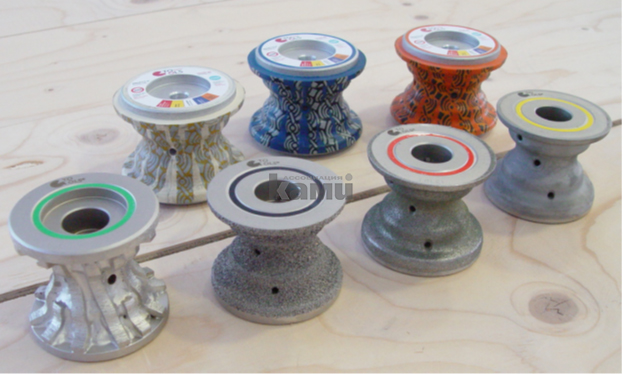 Конструктивные особенности:     Комплект инструмента включает в себя 7 позиций, каждая из которых имеет свой индивидуальный номер 0-7, а также окрашена в определенный цвет, что позволяет не допустить ошибки при выборе необходимой фрезы во время поэтапной обработки материала.     Подробное описание шлифовальных головок смотрите в занятиях № 27-28 по МДК.02. Технология токарной обработка камня   Принцип работы резцами: резец, углубившийся в заготовку на заданную глубину, совершает вместе с резцедержателем продольное перемещение, параллельное оси вращения заготовки.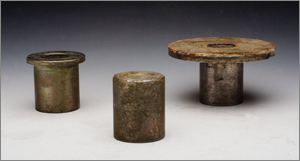 Набор оправок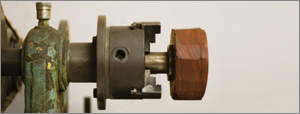 Крепление заготовки из камня на оправкеВиды резцов для токарной обработки 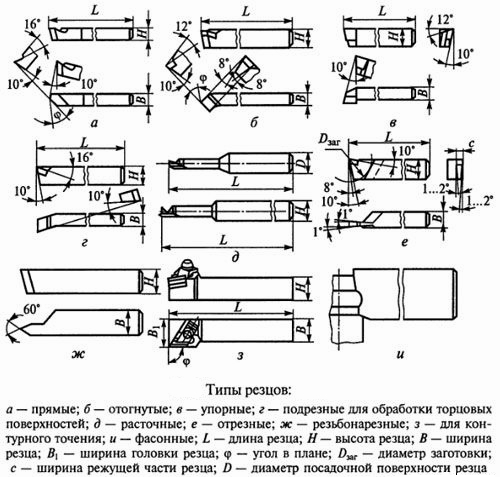  Набор токарных резцов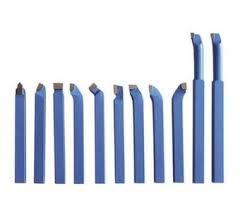      Приспособления для токарной обработки камня используются в виде насадок на бабке токарного станка и для закрепления, при изготовлении небольших изделий используются резцы, как сообщалось выше.  Ответьте на вопросы:1.Назовите  способ  и  инструмент  для  получения  цилиндрических заготовок.2.Для чего служат приспособления в виде шлифкругов и фрез?3.Вкаких случаях используют твердосплавные резцы?Литература Нормативная литература:"Кодекс законов о труде Российской Федерации (КЗоТ РФ)" (с изм. и доп. от 25 сентября 1992 г., 22 декабря 1992 г., 27 января, 15 февраля, 18 июля, 24 августа, 24 ноября 1995г., 24 ноября 1996 г., 17 марта 1997 г., 6 мая, 24, 31 июля 1998 г.)Федерального закона от 24.07.2009 N 206-ФЗ)Единый тарифно-квалификационный справочник.Учебная литература:1. П.М. Ермаков. Основы дизайна. Художественная обработка твёрдого    Камня. Феникс Р-на Д; 2016г.2. Э.И. Белицкая. Художественная обработка камня.Интернет-ресурс:  https://veronamarmi.ru/about/stati/instrumenty-dlya-obrabotki-ПМ.02 Токарные работы по камнюПрофессия54.01.14 РезчикПреподавательКузьменко Елена Николаевна Тема 1Настройка станков и оборудования